СОВЕТ ДЕПУТАТОВ ГОРОДСКОГО ОКРУГА ЩЁЛКОВО МОСКОВСКОЙ  ОБЛАСТИР  Е Ш Е Н И Е от 05.02.2020 № 85/8-18-НПА	Об утверждении Положения о порядкеперечисления в бюджет городского округаЩёлково Московской области частиприбыли муниципальных предприятийгородского округа Щёлково  	В соответствии со статьей 62 Бюджетного кодекса Российской Федерации, статьей 17 Федерального закона от 14.11.2002 № 161-ФЗ «О государственных и муниципальных унитарных предприятиях», Федеральным законом                     от 06.10.2003 № 131-ФЗ "Об общих принципах организации местного самоуправления в Российской Федерации", Уставом городского округа Щёлково, Совет депутатов городского округа Щёлково Московской области Р Е Ш И Л:1. Утвердить Положение о порядке перечисления в бюджет городского округа Щёлково Московской области части прибыли муниципальных предприятий городского округа Щёлково.2. Настоящее решение подлежит опубликованию общественно-политической газете городского округа «Щёлково» «Время» и размещению на официальном сайте Администрации городского округа Щёлково.Глава городского округа Щёлково 							   С.В. ГореловПредседатель Совета депутатовгородского округа Щёлково						      Е.Ф. МокринскаяУТВЕРЖДЕНОрешением Совета депутатов городского округа Щёлковоот 05.02.2020 № 85/8-18-НПАПоложение
о порядке перечисления в бюджет городского округа Щёлково части прибыли муниципальных предприятий городского округа Щёлково 1. Настоящее Положение разработано в целях повышения эффективности использования муниципального имущества и обеспечения поступления в бюджет городского округа Щёлково Московской области части прибыли муниципальных предприятий, находящихся в муниципальной собственности городского округа Щёлково. 2. Администратором доходов бюджета городского округа Щёлково от перечисления части прибыли муниципальных предприятий является Администрация городского округа Щёлково. Непосредственное исполнение функции администратора доходов возложено на Управление имущественных отношений Администрации городского округа Щёлково. 3. Объектом исчисления платежа в бюджет является прибыль предприятия, оставшаяся после уплаты налогов, сборов и иных обязательных платежей (далее - чистая прибыль), рассчитанная в соответствии с нормами Налогового кодекса Российской Федерации. 4. Норматив отчислений устанавливается в размере 30 процентов от чистой прибыли, остающейся в распоряжении муниципальных предприятий после уплаты налогов и иных обязательных платежей. Отчётным периодом является календарный год.5. Штрафы и пени, в том числе за нарушение налогового законодательства, не уменьшают базу для расчёта и перечисления части прибыли.6. Муниципальные предприятия, имеющие инвестиционные программы по развитию системы теплоснабжения, водоснабжения и водоотведения на территории городского округа Щёлково (далее - инвестиционные программы), часть прибыли, подлежащей перечислению в бюджет, рассчитывают путём уменьшения суммы чистой прибыли предприятия на сумму финансовых средств, направленных на выполнение мероприятий инвестиционных программ.7. Сумма платежа, подлежащая перечислению в бюджет, рассчитывается по формуле:П = (Пч - И.пр.) * Н/100, гдеП - Сумма платежа, подлежащая перечислению в бюджет городского округа Щёлково,Пч - чистая прибыль муниципального предприятия, полученная в отчётном году,И.пр. – сумма средств, направленных на выполнение мероприятий инвестиционных программ в отчетном году;Н - норматив отчисления от чистой прибыли муниципального предприятия в отчётном году, 8. Уплата части прибыли в бюджет городского округа Щёлково производится муниципальными предприятиями не позднее 30 апреля года, следующего за отчётным годом.9. Муниципальные предприятия не позднее 30 апреля года, следующего за отчётным годом, представляют в Управление имущественных отношений Администрации городского округа Щёлково, уполномоченное от имени городского округа Щёлково на осуществление управления имуществом муниципальных предприятий, следующие документы:1) бухгалтерский баланс с отметкой налогового органа,2) отчёт о прибылях и убытках с отметкой налогового органа,3) налоговую декларацию по налогу на прибыль организации за отчётный период с отметкой налогового органа,4) расчёт платежа по форме согласно приложению № 1 к настоящему Положению,5) копию платёжного поручения, подтверждающего факт уплаты причитающегося платежа с отметкой банка,6) книгу доходов и расходов, подписанную руководителем и главным бухгалтером (при применении специальных налоговых режимов).10. Муниципальные предприятия, имеющие инвестиционные программы дополнительно предоставляют:- копию инвестиционной программы;- документально подтверждённые доходы и произведённые расходы на выполнение инвестиционной программы в отчётном периоде;- сведения о постановке на баланс основных средств, приобретённых по инвестиционной программе;- иные документы (по необходимости).11. Учёт и контроль за правильностью исчисления и своевременностью уплаты платежей в бюджет городского округа Щёлково осуществляет Управление имущественных отношений Администрации городского округа  Щёлково.12. В период составления проекта бюджета на очередной финансовый год заместители Главы городского округа  Щёлково, курирующие муниципальные предприятия, представляют в Управление имущественных отношений Администрации городского округа Щёлково прогнозные показатели по доходам от перечисления части прибыли муниципальных предприятий в очередном финансовом году и в плановом периоде.13. Управление имущественных отношений Администрации городского округа Щёлково обобщает полученные в соответствии с пунктом 12 настоящего положения прогнозные показатели и в рамках бюджетного процесса предоставляет данные по поступлениям части прибыли на очередной финансовый год и на плановый период в Финансовое управление Администрации городского округа Щёлково в сроки, установленные Положением о порядке и сроках составления проекта бюджета городского округа Щёлково Московской области на очередной финансовый год и на плановый период, утвержденное Постановлением Администрации городского округа Щёлково от 05.07.2019 № 2634. 14. За нарушение сроков перечисления платежа в бюджет городского округа Щёлково Управление имущественных отношений городского округа  Щёлково применяет финансовые санкции в виде взыскания пени в размере 1/300 ставки рефинансирования Центрального Банка Российской Федерации, действующей на день выполнения обязательств, за каждый календарный день просрочки.15. Руководители муниципальных предприятий несут персональную ответственность за достоверность данных о результатах финансово-хозяйственной деятельности муниципального предприятия, правильность исчисления, своевременность перечисления платежа в бюджет городского округа  Щёлково и предоставление отчётности.16. Невыполнение муниципальным предприятием требований настоящего Положения о своевременном и полном перечислении платежа является основанием для применения к руководителю муниципального предприятия дисциплинарного взыскания в соответствии со статьёй 192 Трудового кодекса Российской Федерации.17. Администрация городского округа Щёлково, в случае необходимости, имеет право назначить аудиторскую проверку бухгалтерской отчётности муниципального предприятия.18. Муниципальное предприятие может быть освобождено от перечисления в бюджет части прибыли на основании решения Совета депутатов городского округа Щёлково по предложению Администрации городского округа Щёлково.								Приложение № 1
								к Положению о порядке перечисления								в бюджет городского округа Щёлково 									части прибыли муниципальных 										предприятий городского округа ЩёлковоРасчёт части прибыли муниципальных предприятий городского округа Щёлково, подлежащей перечислению в бюджет городского округа Щёлковоза отчетный 20___годИнформация о муниципальном предприятии:Наименование ____________________________________________________________Юридический адрес _______________________________________________________Руководитель ________________________________ телефон ____________________Гл. бухгалтер ________________________________ телефон ____________________Руководитель ______________________ ___________________________                    			Подпись                        Ф.И.О.Главный бухгалтер _________________ ____________________________                       			Подпись                     Ф.И.О.М.П.Отчет составил___________    ___________________		        Подпись		Ф.И.О.Дата составления отчета «_____»  __________202__г.Nп/ппоказательРасчётные данные1.Прибыль предприятия после уплаты налогов на отчётную дату (чистая прибыль), руб.2Сумма средств, направленных на выполнение мероприятий инвестиционных программ, руб.3.Норматив отчислений от чистой прибыли, %4.Сумма платежа, подлежащая уплате за отчетный год ((показатель п. 1- показатель 2) * норматив п. 3/100), руб.5.Задолженность «+» (переплата«-») по перечислению в бюджет части прибыли на начало отчетного года, руб.6.Сумма платежа, подлежащая перечислению в бюджет за отчетный год (показатель п. 4 + показатель п. 5), руб.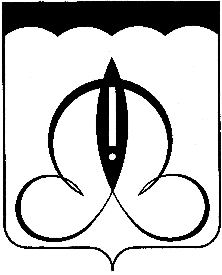 